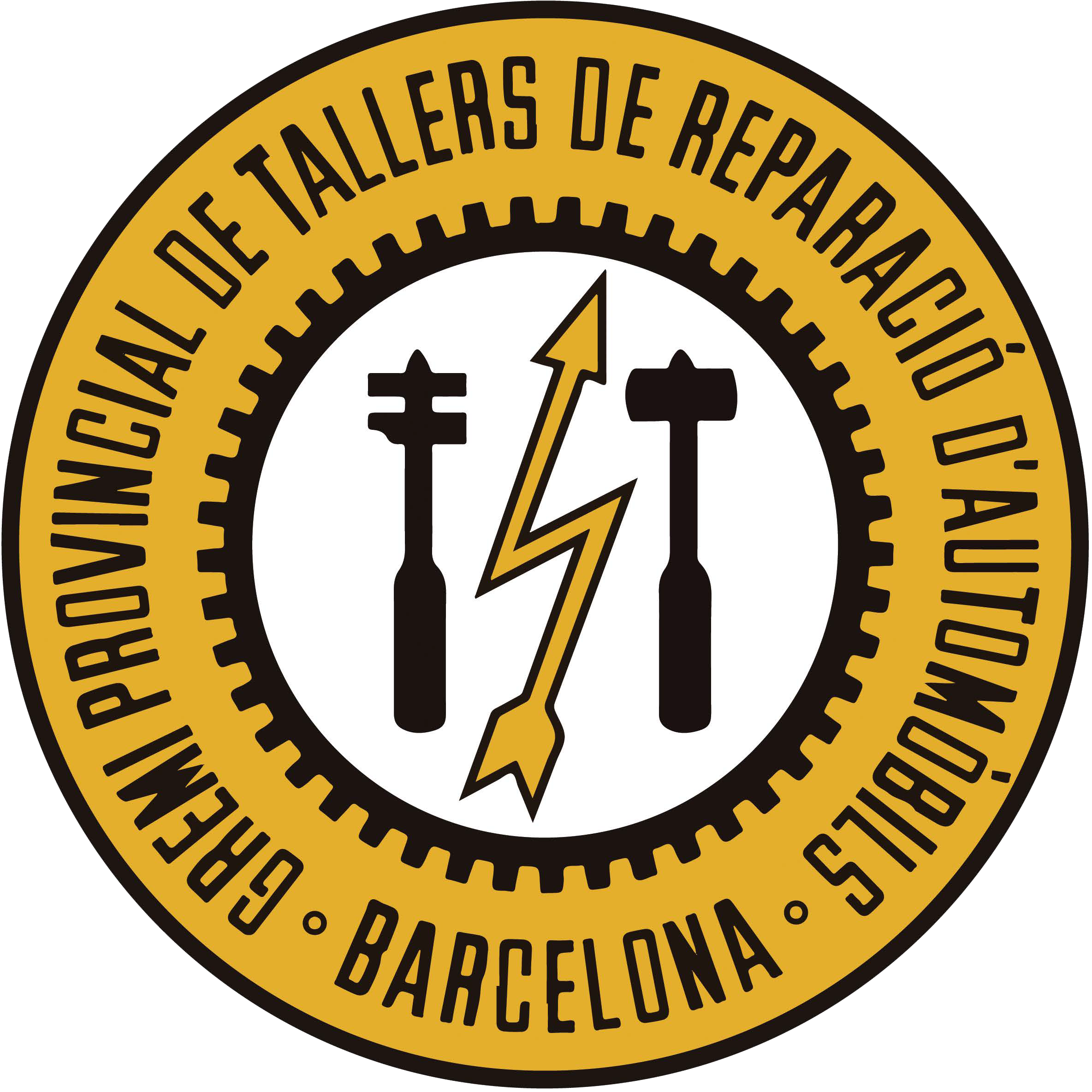 CERTIFICADO DE CITA PREVIA PARA SERVICIO DE MANTENIMIENTO Y/O REPARACIÓN DE AUTOMÓVIL El Real Decreto 969/2020 y el Real Decreto 956/2020 prorrogaron el Estado de Alarma en España por COVID-19 hasta las 00.00 horas del 09.05.2021. Por su parte, la Generalitat de Catalunya ha ido adoptando distintas medidas restrictivas, siendo la última la “RESOLUCIÓ SLT/1/2021, de 4 de gener, per la qual es prorroguen i es modifiquen les mesures en materia de salut pública per a la contenció del brot epidèmic de la pandèmia de COVID-19 al territori de Catalunya.” Al efecto de acreditar, por parte del cliente peticionario, que el servicio solicitado no puede aplazarse, emito este documento:D/D.ª_______________________________________, con DNI______________en representación del taller de reparación y mantenimiento de automóviles  ______________________________________ con centro de trabajo en el municipio ___________________________calle __________________________ núm. _________ código postal__________ y teléfono____________________.	CERTIFICA:Que D./D.ª ______________________________________con DNI __________, teléfono _______________ e email _________________ ha solicitado/solicitó la prestación de servicios a esta empresa, sobre su vehículo matrícula __________, alegando su necesidad improrrogable, otorgándole cita previa para el día __________    en la franja horaria de______ a ______  horas, para: Recepcionar el vehículo. 			 Recoger el vehículo.Que bajo su responsabilidad, realizará el desplazamiento de su domicilio a este centro de trabajo por el trayecto más corto posible y cumpliendo los requisitos establecidos en las anteriores normas citadas.Se expide el presente certificado y cita previa a petición del interesado, en _______________________, a ______de _______________de 2021.Fdo. y sello:						